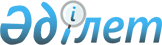 Об организации и проведении работ по идентификации сельскохозяйственных животных по Аксускому району
					
			Утративший силу
			
			
		
					Постановление акимата Аксуского района Алматинской области от 09 августа 2013 года N 597. Зарегистрировано Департаментом юстиции Алматинской области 06 сентября 2013 года N 2447. Утратило силу постановлением акимата Аксуского района Алматинской области от 22 июня 2016 года № 297      Сноска. Утратило силу постановлением акимата Аксуского района Алматинской области от 22.06.2016 № 297.

      Примечание РЦПИ:

      В тексте документе сохранена пунктуация и орфография оригинала.

      В соответствии с подпунктом 14) пункта 2 статьи 10 Закона Республики Казахстан от 10 июля 2002 года "О Ветеринарии", правилам идентификации сельскохозяйственных животных утвержденные постановлением Правительства Республики Казахстан от 31 декабря 2009 года N 2331 и во исполнения постановления акимата Алматинской области от 26 марта 2013 года N 97 "Об утверждении Плана мероприятий по проведению идентификации сельскохозяйственных животных на территории Алматинской области" акимат Аксуского района ПОСТАНОВЛЯЕТ:

      1. Организовать и провести работу по идентификации сельскохозяйственных животных по Аксускому району согласно приложения.

      2. Государственному учреждению "Отдел ветеринарии Аксуского района" (Исапанов Сагынбек Кенжегазиевич), государственное коммунальное предприятие на праве хозяйственного ведения "ветеринарная станция Аксуского района" акимата Аксуского района (Болатхан Гульзия) и акимы сельских округов обеспечить проведение идентификации сельскохозяйственных животных на подведомственной территории.

      3. Признать утратившим силу постановление акимата Аксуского района от 28 августа 2012 года N 407 "Об организации и проведении работ по идентификации сельскохозяйственных животных по Аксускому району" (зарегистрировано в Реестре государственной регистрации нормативных правовых актов в Департаменте юстиции Алматинской области от 2 октября 2012 года за N 2138, опубликованное в районной газете "Ақсу өңірі" за N 43(9625) от 13 октября 2012 года).

      4. Контроль за исполнением настоящего постановления возложить на заместителя акима района Жумагалиева Маулена Буркиткалиевича.

      5. Настоящее постановление вступает в силу со дня государственной регистрации в органах юстиции и вводится в действие по истечении десяти календарных дней после дня его официального опубликования.

      

      09 августа 2013 года

      

      продолжение таблицы


					© 2012. РГП на ПХВ «Институт законодательства и правовой информации Республики Казахстан» Министерства юстиции Республики Казахстан
				Аким района

А. Далбагаев

СОГЛАСОВАНО:

Руководитель государственного

учреждения "Отдел ветеринарии

Аксуского района"

Исапанов Сагынбек Кенжегазиевич

09 августа 2013 года

Руководитель государственного

коммунального предприятия на

праве хозяйственного ведения

"ветеринарная станция Аксуского

района" акимата Аксуского

района

Болатхан Гульзия

Приложение к постановлению
акимата Аксуского района от
09 августа 2013 года N 597
"Об организации и проведении
работ по идентификации
сельскохозяйственных животных
по Аксускому району"N п/п

Наименование сельских округов

Фактическое количество сельскохозяйственных животных, подлежащих идентификации (голов)

Фактическое количество сельскохозяйственных животных, подлежащих идентификации (голов)

Фактическое количество сельскохозяйственных животных, подлежащих идентификации (голов)

Фактическое количество сельскохозяйственных животных, подлежащих идентификации (голов)

Фактическое количество сельскохозяйственных животных, подлежащих идентификации (голов)

Биркование сельскохозяйственных животных с оформлением ветеринарного паспорта

Биркование сельскохозяйственных животных с оформлением ветеринарного паспорта

вер-

блю-

ды

Круп-

но рога-

тый

ло-

шади

мелкий рога-

тый скот

сви-

ньи

Дата начала

Дата завершения

1

Аксуский сельский округ

10

2012

1186

10409

-

27.09.2013

31.12.2013

2

Арасанский сельский округ

-

2065

1691

31000

-

27.09.2013

31.12.2013

3

Барлыбек Сыртановский сельский округ

-

1771

1072

22505

-

27.09.2013

31.12.2013

4

Егинсуский сельский округ

-

1073

1162

14679

-

27.09.2013

31.12.2013

5

Есеболатов-

ский сельский округ

-

1880

886

10034

-

27.09.2013

31.12.2013

6

Жаналыкский сельский округ

10

958

947

15355

-

27.09.2013

31.12.2013

7

Жансугуров-

ский сельский округ

-

2523

1100

15947

-

27.09.2013

31.12.2013

8

Карасуский сельский округ

-

1281

1225

14607

-

27.09.2013

31.12.2013

9

Каракозский сельский округ

-

924

1050

4984

-

27.09.2013

31.12.2013

10

Карачиликский сельский округ

-

1325

950

23500

-

27.09.2013

31.12.2013

11

Капалский сельский округ

-

3236

1800

42000

167

27.09.2013

31.12.2013

12

Кызылагашский сельский округ

-

2443

1723

44292

17

27.09.2013

31.12.2013

13

Кошкенталский сельский округ

-

871

1050

24000

-

27.09.2013

31.12.2013

14

Суыксайский сельский округ

10

1327

2533

33100

-

27.09.2013

31.12.2013

15

Матайский сельский округ

25

1627

263

10537

-

27.09.2013

31.12.2013

16

Молалинский сельский округ

-

497

346

11989

-

27.09.2013

31.12.2013

17

Ойтоганский сельский округ

-

10049

1325

17674

-

27.09.2013

31.12.2013

Итого

Итого

55

35862

20309

346612

184

Внесение результатов идентификации в компьютерную базу данных

Внесение результатов идентификации в компьютерную базу данных

Наименование юридического лица осуществляющего проведение идентификации

Ответственные исполнители местных исполнительных органов

Дата начала

Дата завершения

Наименование юридического лица осуществляющего проведение идентификации

Ответственные исполнители местных исполнительных органов

27.09.2013

31.12.2013

Государственное коммунальное предприятие на праве хозяйственного ведения "Ветеринарная станция Аксуского района" с ветеринарными пунктами

Ветеринарный врач Аксуского сельского округа

27.09.2013

31.12.2013

Государственное коммунальное предприятие на праве хозяйственного ведения "Ветеринарная станция Аксуского района" с ветеринарными пунктами

Ветеринарный врач Арасанского сельского округа

27.09.2013

31.12.2013

Государственное коммунальное предприятие на праве хозяйственного ведения "Ветеринарная станция Аксуского района" с ветеринарными пунктами

Ветеринарный врач Барлыбек Сыртанского сельского округа

27.09.2013

31.12.2013

Государственное коммунальное предприятие на праве хозяйственного ведения "Ветеринарная станция Аксуского района" с ветеринарными пунктами

Ветеринарный врач Арасанского сельского округа

27.09.2013

31.12.2013

Государственное коммунальное предприятие на праве хозяйственного ведения "Ветеринарная станция Аксуского района" с ветеринарными пунктами

Ветеринарный врач Арасанского сельского округа

27.09.2013

31.12.2013

Государственное коммунальное предприятие на праве хозяйственного ведения "Ветеринарная станция Аксуского района" с ветеринарными пунктами

Ветеринарный врач Жаналыкского сельского округа

27.09.2013

31.12.2013

Государственное коммунальное предприятие на праве хозяйственного ведения "Ветеринарная станция Аксуского района" с ветеринарными пунктами

Ветеринарный врач Жансугуровского сельского округа

27.09.2013

31.12.2013

Государственное коммунальное предприятие на праве хозяйственного ведения "Ветеринарная станция Аксуского района" с ветеринарными пунктами

Ветеринарный врач Карасуского сельского округа

27.09.2013

31.12.2013

Государственное коммунальное предприятие на праве хозяйственного ведения "Ветеринарная станция Аксуского района" с ветеринарными пунктами

Ветеринарный врач Каракозского сельского округа

27.09.2013

31.12.2013

Государственное коммунальное предприятие на праве хозяйственного ведения "Ветеринарная станция Аксуского района" с ветеринарными пунктами

Ветеринарный врач Карачиликского сельского округа

27.09.2013

31.12.2013

Государственное коммунальное предприятие на праве хозяйственного ведения "Ветеринарная станция Аксуского района" с ветеринарными пунктами

Ветеринарный врач Капалского сельского округа

27.09.2013

31.12.2013

Государственное коммунальное предприятие на праве хозяйственного ведения "Ветеринарная станция Аксуского района" с ветеринарными пунктами

Ветеринарный врач Кызылагашского сельского округа

27.09.2013

31.12.2013

Государственное коммунальное предприятие на праве хозяйственного ведения "Ветеринарная станция Аксуского района" с ветеринарными пунктами

Ветеринарный врач Кошкенталского сельского округа

27.09.2013

31.12.2013

Государственное коммунальное предприятие на праве хозяйственного ведения "Ветеринарная станция Аксуского района" с ветеринарными пунктами

Ветеринарный врач Суыксайского сельского округа

27.09.2013

31.12.2013

Государственное коммунальное предприятие на праве хозяйственного ведения "Ветеринарная станция Аксуского района" с ветеринарными пунктами

Ветеринарный врач Матайского сельского округа

27.09.2013

31.12.2013

Государственное коммунальное предприятие на праве хозяйственного ведения "Ветеринарная станция Аксуского района" с ветеринарными пунктами

Ветеринарный врач Молалинского сельского округа

27.09.2013

31.12.2013

Государственное коммунальное предприятие на праве хозяйственного ведения "Ветеринарная станция Аксуского района" с ветеринарными пунктами

Ветеринарный врач Ойтоганского сельского округа

